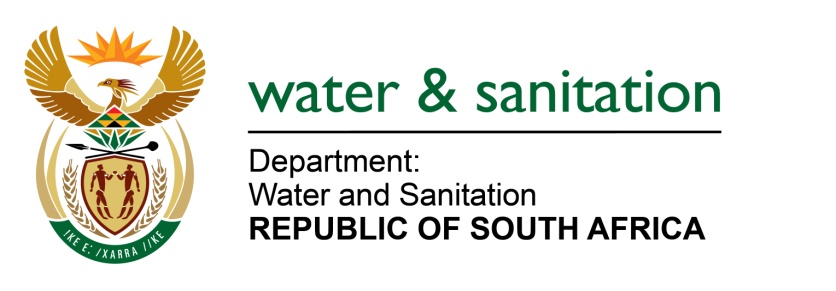 NATIONAL ASSEMBLYFOR WRITTEN REPLYQUESTION NO 2695DATE OF PUBLICATION IN INTERNAL QUESTION PAPER:  31 JULY 2015(INTERNAL QUESTION PAPER NO. 26)2695.	Mrs Z B N Balindlela (DA) to ask the Minister of Water and Sanitation:Whether (a) she, (b) her Deputy Minister and (c) any officials in her department travelled to China in the 2014-15 financial year; if so, what was the (i) purpose of each specified visit and (ii)(aa) total cost and (bb) breakdown of such costs of each specified visit?													NW3126E---00O00---REPLY:			Neither me, the Deputy Minister of Water and Sanitation, nor any officials of my Department travelled to China during the 2014-2015 financial year.---00O00---